AD SOYADUzmanlık Alanı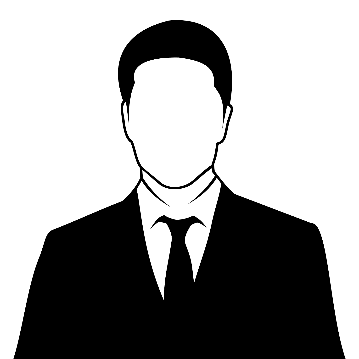 HAKKINDAKendinizi tanıtacak kısa ön yazı. 3 paragraf uzunluğunda olabilir. Daha önce yaptıklarınız şirkete katacaklarınızla alakalı bilgiler içerebilir. Kendinizi tanıtacak kısa ön yazı. 3 paragraf uzunluğunda olabilir. Daha önce yaptıklarınız şirkete katacaklarınızla alakalı bilgiler içerebilir.KİŞİSEL BİLGİLERYETENEKLERKURS VE SERTİFİKALARKurs AdıAldığı Kurum-Firma | TarihKurs AdıAldığı Kurum-Firma | TarihKurs AdıAldığı Kurum-Firma | TarihUZMANLIK ALANLARIALAN 1ALAN 2ALAN 3İŞ DENEYİMİGÖREVİNİZŞirket Adı  |  Çalışma TarihleriGörev ve SorumluluklarınızGörev ve SorumluluklarınızGörev ve SorumluluklarınızGÖREVİNİZŞirket Adı  |  Çalışma TarihleriGörev ve SorumluluklarınızGörev ve SorumluluklarınızGörev ve SorumluluklarınızGÖREVİNİZŞirket Adı  |  Çalışma TarihleriGörev ve SorumluluklarınızGörev ve SorumluluklarınızGörev ve SorumluluklarınızEĞİTİMBölüm ya AlanÜniversite AdıMezuniyet TarihiBölüm ya AlanÜniversite AdıMezuniyet TarihiREFERANSLARAD SOYAD | Görevi | Telefon NoAD SOYAD | Görevi | Telefon NoAD SOYAD | Görevi | Telefon NO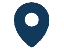 adres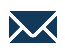 eposta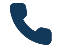 telefon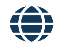 sosyalmedyaDOĞUM TARİHİ:SİGARA:DOĞUM YERİ:SEYEHAT ENGELİASKERLİKSABIKA KAYDIEHLİYET:UYRUKMS WORDMS EXCELİNGİLİZCE